Create a safety plan for your design challenge. The following are key considerations for in your planning process.  What is your learning intention for the design challenge? What is the emphasis that your design challenge places on tools and use (i.e., what skill sets you are hoping to build/encourage)?What materials and tools will you have available for your students to execute the design challenge (i.e., ruler, glue gun, wire cutters, saw, etc.)? How will you and your students prepare to safely use the required tools? Who can assist you to help?What personal and protective clothing will students require (i.e., eye goggles, gloves, etc.)?How will you introduce the safety plan before students begin the design challenge?How might you refine or adapt your design challenge to include all students in your classroom? Are there classroom adaptations will you need to make for all your students to participate equally? Are there obstacles will you need to remove?You may find the following safety resources helpful as you consider the prompts above:Heads Up for SafetyStudent WorkSafe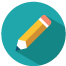 Activity 5Design Challenge: Part C (safety plan) 